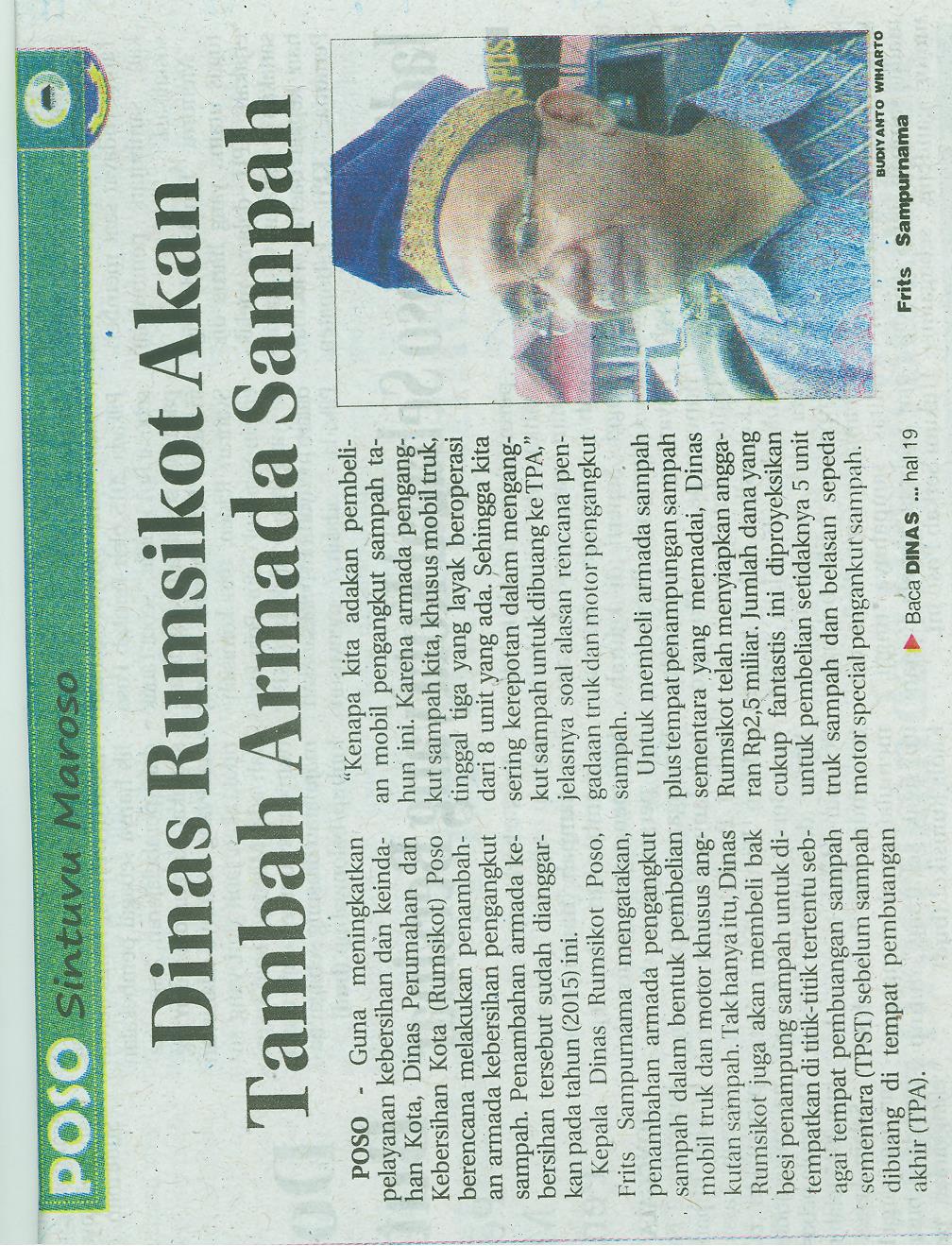 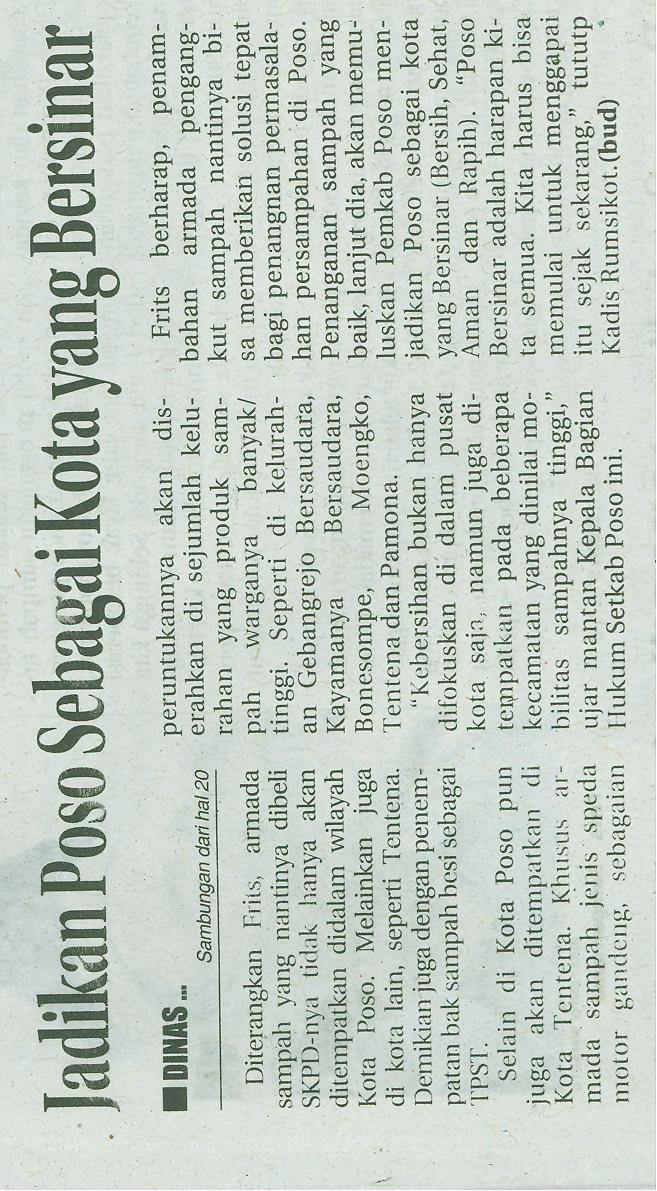 Harian    :Radar SultengKasubaudSulteng IIHari, tanggal:Selasa, 9 Februari 2015KasubaudSulteng IIKeterangan:Dinas Perumahan dan Kebersihan Kota akan tambah armada sampahKasubaudSulteng IIEntitas:PosoKasubaudSulteng II